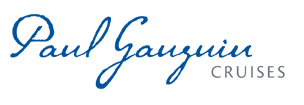 PAUL GAUGUIN CRUISES HONORED IN THE CONDÉ NAST TRAVELER 2018 READERS’ CHOICE AWARDS  IN THE CATEGORY OF TOP SMALL CRUISE LINES 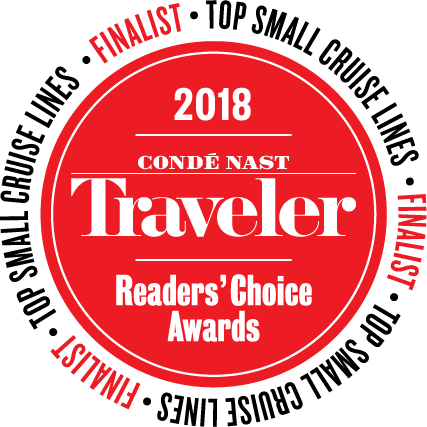 BELLEVUE, WASH. – October 9, 2018 – Paul Gauguin Cruises (www.pgcruises.com), operator of the highest-rated and longest continually sailing luxury cruise ship in the South Pacific, the m/s Paul Gauguin, is pleased to announce that the line was honored in the 31st annual Condé Nast Traveler  2018 Readers’ Choice Awards as a finalist in the “Top Small Cruise Lines” category. “Thank you to the readers of Condé Nast Traveler who voted Paul Gauguin Cruises to the esteemed ‘Top Small Cruise Lines’ list again for 2018,” said Diane Moore, President of Paul Gauguin Cruises. “We are thrilled to be recognized, and it is a great honor for our talented and dedicated team.”The Condé Nast Traveler Readers’ Choice Awards are the longest-running and one of the most prestigious recognitions of excellence in the travel industry, and are commonly known as “the best of the best of travel.” In the annual poll, more than 429,000 readers ranked the best cities, islands, hotels, resorts, cruise lines, airlines, and airports in the world. The full list of winners can be found on the magazine's website at www.cntraveler.com/rca and are also featured in the November 2018 issue of Condé Nast Traveler on newsstands nationwide October 16, 2018.  For more information or reservations for Paul Gauguin Cruises, contact a professional travel agent, call 1-800-848-6172, or visit www.pgcruises.com.  ###About Condé Nast TravelerAs the most discerning, up-to-the-minute voice in all things travel, Condé Nast Traveler is the global citizen's bible and muse, offering both inspiration and vital intel. Condé Nast Traveler is the most trusted and celebrated name in travel with 6 National Magazine Award wins and 26 nominations in its 30-year history. Advertising Age named Pilar Guzmán Editor of the Year in 2014 and CNTraveler.com attained 3 Webby Awards in 2015. For more, visit www.cntraveler.com.For press inquiries, please contact: awards@condenasttraveler.com About Paul Gauguin CruisesOwned by Pacific Beachcomber S.C., French Polynesia’s leading luxury hotel and cruise operator, Paul Gauguin Cruises operates the 5+-star cruise ship, the 332-guest m/s Paul Gauguin, providing a deluxe cruise experience tailored to the unparalleled wonders of Tahiti, French Polynesia, and the South Pacific. Paul Gauguin Cruises has been recognized by notable publications in travel and lifestyle and was voted “#2 Midsize-Ship Ocean Cruise Line” by readers in the Travel + Leisure World’s Best Awards 2018†. The line was also recognized as one of the “Top Small Cruise Lines” in the Condé Nast Traveler 2018 Readers’ Choice Awards and is honored on the publication’s 2018 “Gold List.” Paul Gauguin Cruises was also selected as “Best Small-Ship Cruise Line” in Global Traveler’s Leisure Lifestyle Awards in 2016, 2017, and 2018, and received top honors as the “#1 Cruise Line for Honeymooners” in BRIDES Magazine’s 2017 Honeymoon Awards and was listed in the publication’s “Top All-Inclusives” in the 2018 Honeymoon Awards.Media Contact:Paul Gauguin CruisesVanessa Bloy, Director of Public Relations(425) 440-6255vbloy@pgcruises.com †From Travel + Leisure Magazine, August 2018 © Time Inc. Affluent Media Group. Used under license. Travel + Leisure and Time Inc. Affluent Media Group are not affiliated with, and do not endorse products or services of, Paul Gauguin Cruises.